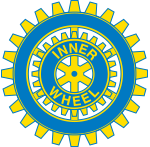 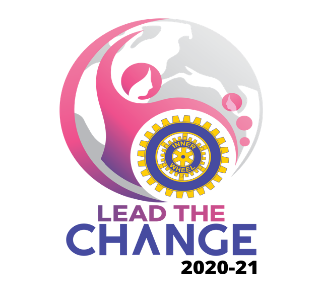 Lidköping Inner Wheel club			          IIW Theme 2020-2021” Lead The Change”Distrikt 238				          Dr. Bina Vyas, världspresident GB & INDSverigeMÅNADSBREV NR 1, 2020-2021President Lena RademoSekreterare Pia LenntunAugustiKära IW-medlemmar!Nästa möte:		Årsmötet den 2/9 är inställt med anledning av rådande Corona                                                 pandemi.                                                    Verksamhetsberättelsen, valmötesprotokoll och budget bifogas för                                                    eventuella synpunkter.Klubbmöte:		Styrelsen beslutade på mötet den 25 aug att ställa in alla                                                 klubbmöten året ut.                                                 Nästa styrelsemöte sker i november månad då vi hoppas veta                                                mera om utvecklingen och vilka restriktioner som kommer att                                                gälla efter nyår.  .Ekonomin/bokslut:            Perioden 2019–2020 gav ett resultat på -4 376 kr, se bifogad fil!Anna Rohlén                        Skattmästare                                                                      Årsavgiften på 500 kr betalas in senast 20 september på                                                Bankgiro 5127-6749  (obs! ange ditt namn)                                                Alt. via swish 123-678 20 72.                                               Anna tar även emot för den som vill skänka gåva till våra                                                hjälpprojekt via swish 123-678 20 72.Övrigt:                                  Rådspresident Ewa Jägevall har tagit fram två IW-sjalar, en med blå                                               botten och en med gul botten. Information om sjalarna kommer                                                att finnas i nästa IW-Nytt. Beställning för de som är intresserade                                                sker till skattmästare, Anna Rohlén som i sin tur redovisar                                                beställningarna vidare senast 15 november 2020 (gräns för                                                minimumantal finns för beställning).	                       Leverans av matriklar för 2020–2021 sker under                                                september månad till matrikelansvarig/klubbsekreteraren. Detta                                                gälle för de medlemmar som under våren gjorde beställning                                                genom Jessica Bolling.                                                Ring undertecknad mot slutet av september/början av oktober så                                                kan jag ge besked om när jag finns hemma för avhämtning.                                    .  Varma hälsningarKlubbpresident, Lena RademoDokum 2020-08-31 Pia Lenntun, Klubbsekreterare Pia Lenntun			                       Lena RademoKlubbsekreterare		                       Klubbpresident